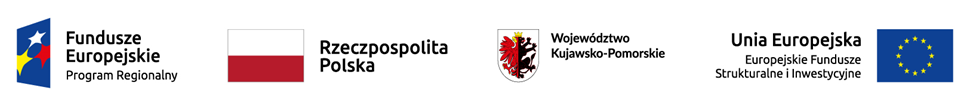 Załącznik nr 10.4. Rddo Ogłoszenia o naborze wniosków na projekty realizowane przez podmioty inne niż LGD w ramach Regionalnego Programu Operacyjnego Województwa Kujawsko-Pomorskiego na lata 2014 - 2020 dla działań infrastrukturalnych przyczyniających sie do rewitalizacji społeczno-gospodarczej w ramach Osi priorytetowej 7, działanie 7.1: Rozwój lokalny kierowany przez społeczność.  Załącznik do Lokalnych kryteriów wyboru nr 4 dla przedsięwzięcia:Nowoczesne obiekty użyteczności publicznej /sportowe, turystyczne, kulturowe /   Oświadczenie dotyczące ochrony cennych przyrodniczo siedlisk, obszarów, gatunków   - załącznik dodatkowy LGD.OBOWIĄZUJĄCY W RAMACH KONKURSU NR 1/2018Ja, niżej podpisany(-a) jestem wnioskodawcą/pełnomocnikiem wnioskodawcy w ramach naboru na projekty z Regionalnego Programu Operacyjnego Województwa Kujawsko-Pomorskiego na lata 2014 - 2020 dla działań infrastrukturalnych przyczyniających sie do rewitalizacji społeczno-gospodarczej w ramach Osi priorytetowej 7, działanie 7.1: Rozwój lokalny kierowany przez społeczność w ramach LSR: Nowoczesne obiekty użyteczności publicznej /sportowe, turystyczne, kulturowe / . Oświadczam, że projekt na który złożyłem(-am) wniosek o przyznanie dofinansowania przewiduje/ nie przewiduje2 zastosowania sprzyjające (-ego) na ochronę cennych przyrodniczo siedlisk, obszarów oraz gatunków. Pozytywny wpływ  na ochronę cennych przyrodniczo siedlisk, obszarów, gatunków polega  na zastosowaniu:  ………………………………………………………………………………………………………………………………………………………………………………………………………………………………………………………………………………………………………………………………………………………………………………………………………………………………………………Jednocześnie w ramach pozytywnego wpływu projektu na ochronę cennych przyrodniczo siedlisk, obszarów, gatunków planuję ponieść następujące koszty:	Ja niżej podpisany(-a) oświadczam, że  jestem świadomy(-a) odpowiedzialności karnej za podawanie fałszywych danych lub złożenie fałszywych oświadczeń.   …………………………………………………..				…………..…………………………………Miejscowość, data 							Podpis wnioskodawcy/ pełnomocnika2Załączniki:1. Informacja/ocena wpływu na ochronę środowiska (dokument wydany przez Urząd Gminy)22. Zaświadczenie organu odpowiedzialnego za monitorowanie obszaru Natura 200023. Dokument wydany przez Marszałka Województwa dla Obszaru Chronionego Krajobrazu24. Dokument wydany przez Dyrektora Parku Krajobrazowego dla obszaru Parków Krajobrazowych2L.p.Nr pozycji w zakresie rzeczowo – finansowym projektu.Rodzaj wydatku. KwotaUwagi